Удачное знакомство с ИЦАЭ в режиме блиц в День знанийИнформационный центр по атомной энергии (ИЦАЭ) Смоленска в Год науки и технологий подготовил специальную  программу «Атомный зачёт: блиц» для первокурсников  Смоленского государственного университета (СмолГУ).1 сентября в обновлённом интерьере ИЦАЭ все новоиспечённые студенты стали участниками экспресс-тура по информцентру, с помощью нового видео экрана оперативно освоили ключевой набор терминов из  атомного глоссария и очень быстро сдали свой первый зачёт в университете. С помощью «атомной» программыгости центра не только проверили свои знания и эрудицию, но и познакомились с  передовыми ядернымитехнологиями, которые окружают нас. Кроме того, студенты узнали о новых проектах и программах ИЦАЭ, проверили свою радиоактивность на радиометре и увидели  другие  макеты, которые представлены в фойе ИЦАЭ: горячей камерой, счётчиком Гейгера и цепной реакцией.«Это самый впечатляющий День знаний в моей жизни. Калейдоскоп впечатлений, много новой информации, и совершенно необычный, но интересный «атомный» зачёт с памятным сувениром. Это точно запомнится!», — отметил Евгений, один из посетителей ИЦАЭ, участник специальной программы.Все первокурсники СмолГУ в День знаний получили от ИЦАЭ Смоленска фирменные браслеты. О других программах ИЦАЭ Смоленска можно узнать на сайте myatom.ru и в группе ВКонтакте: https://vk.com/myatom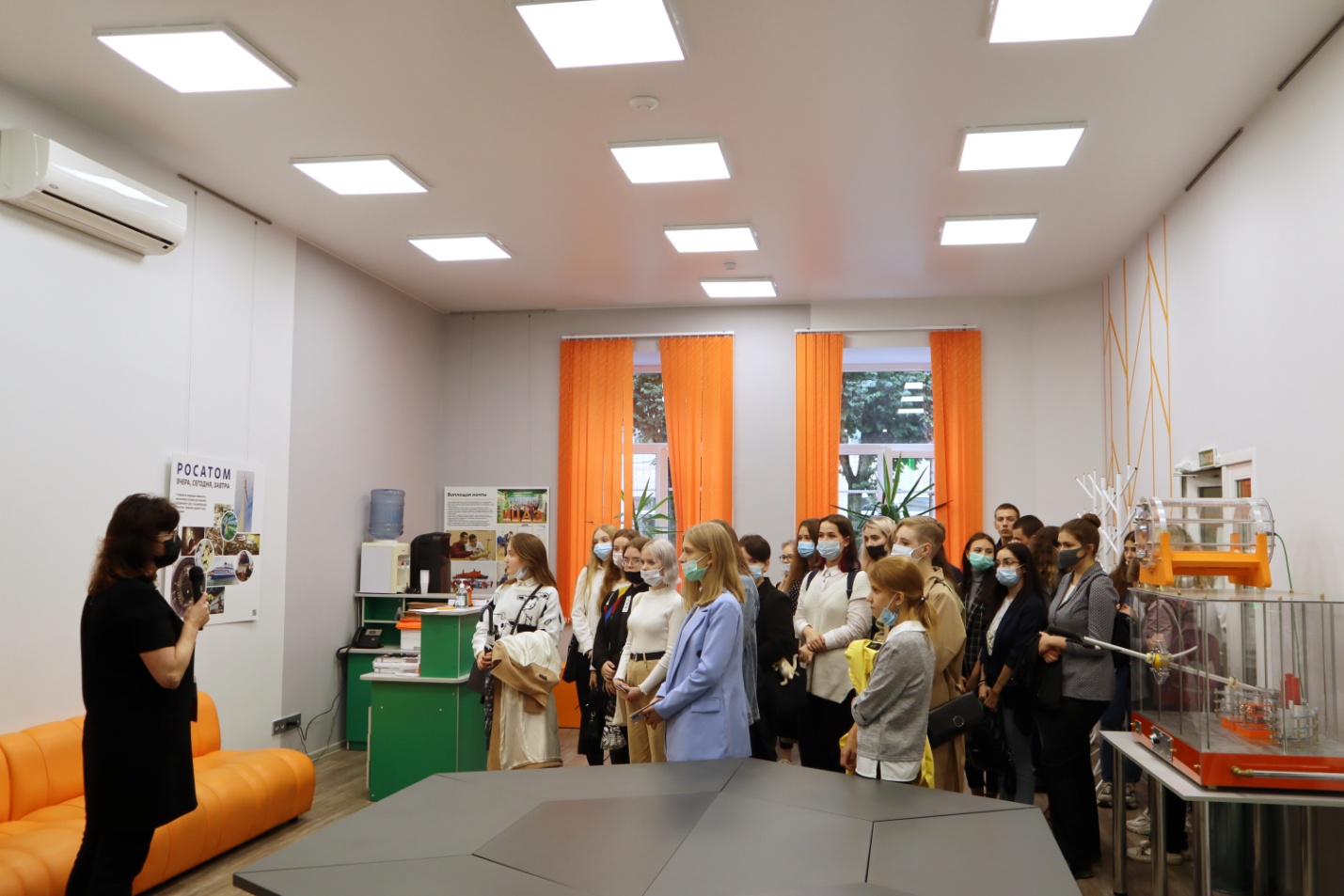 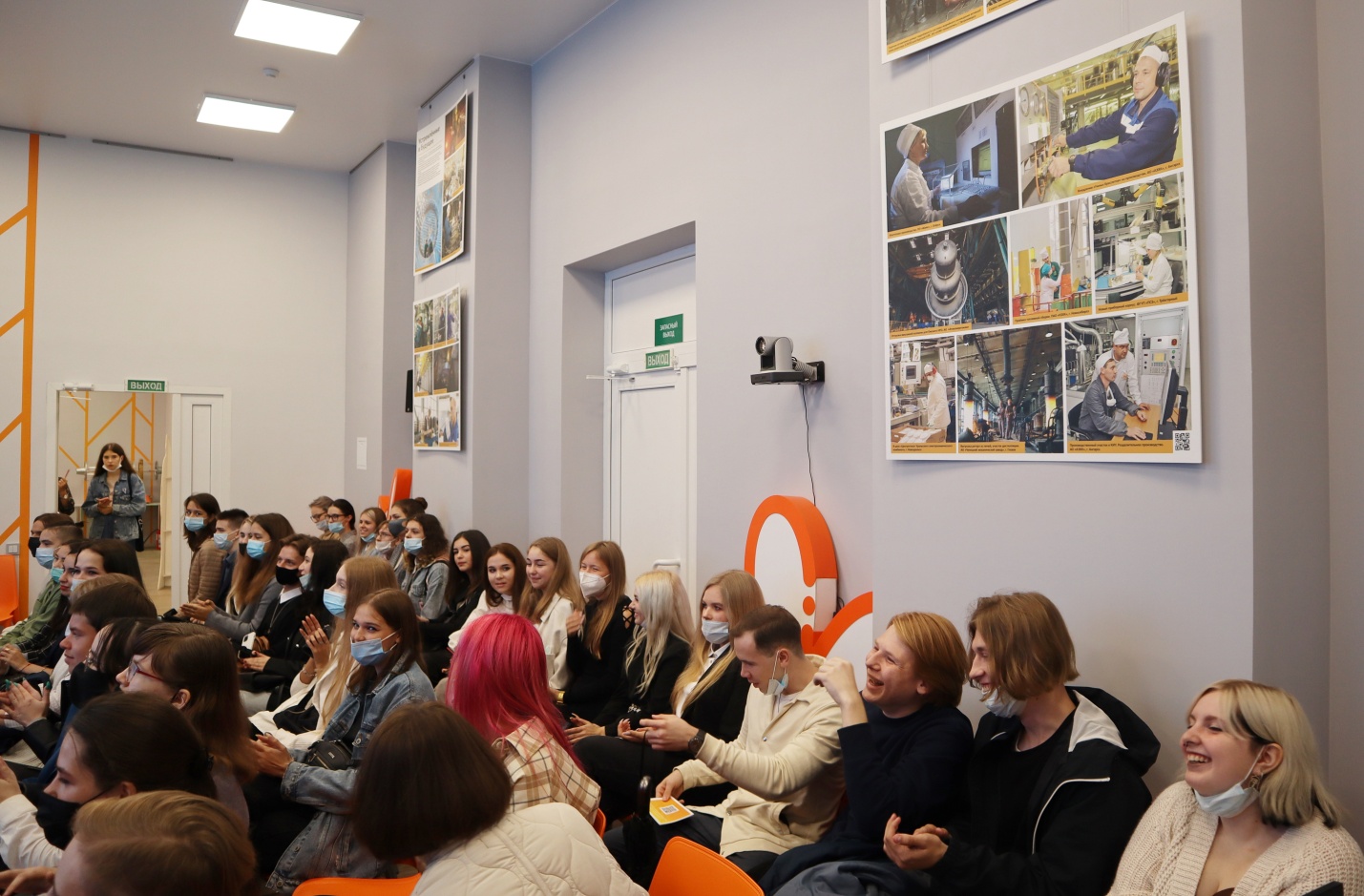 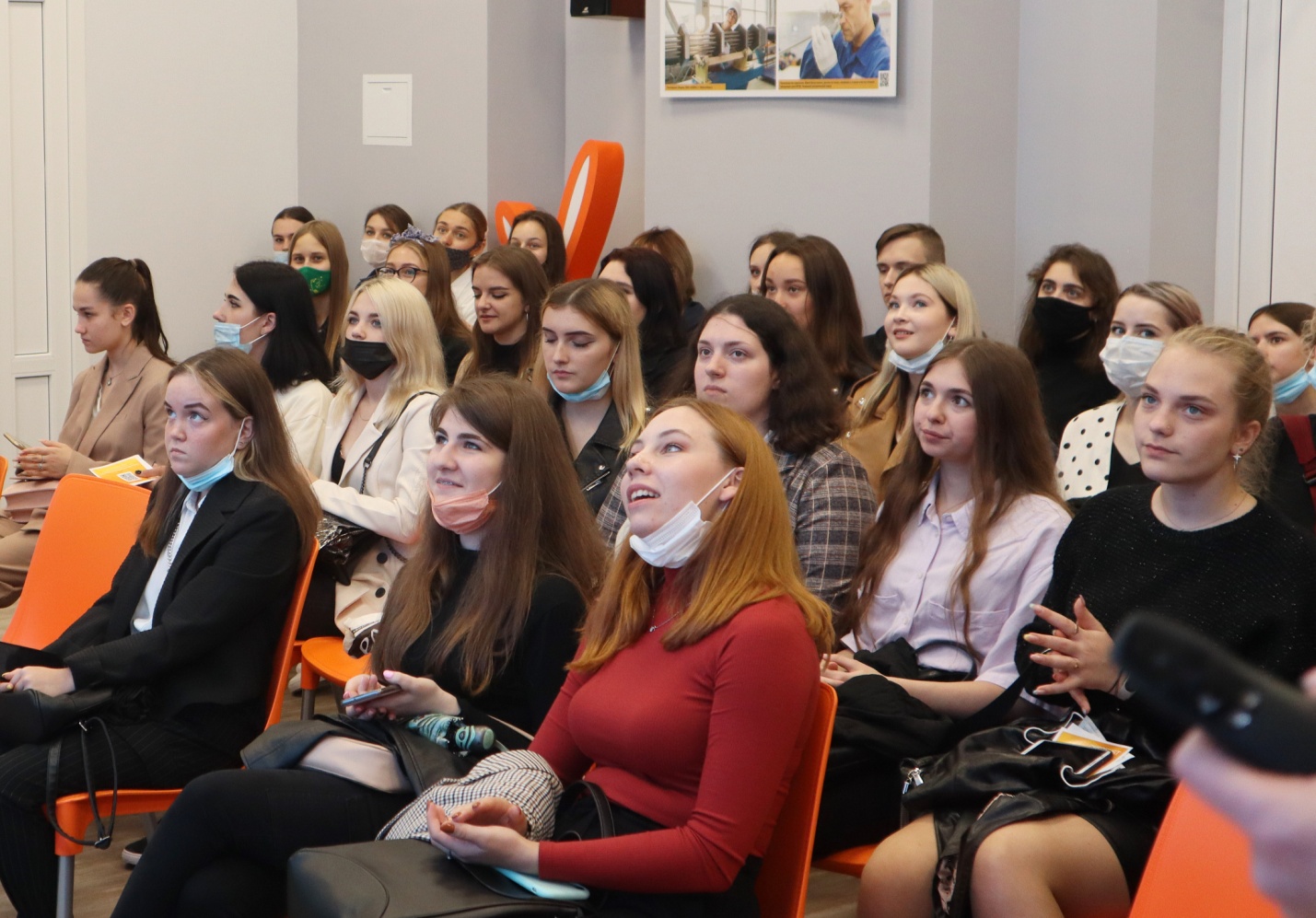 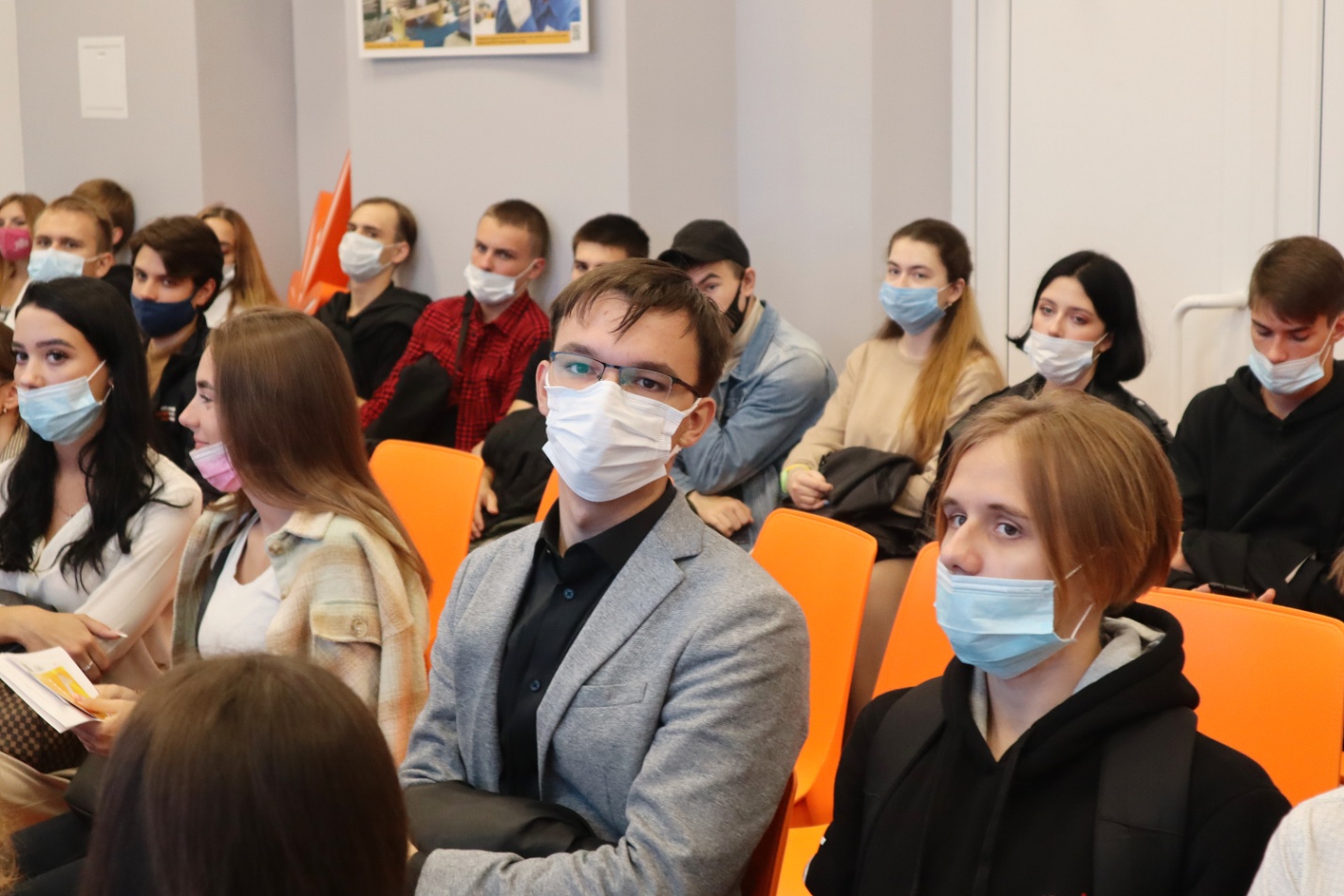 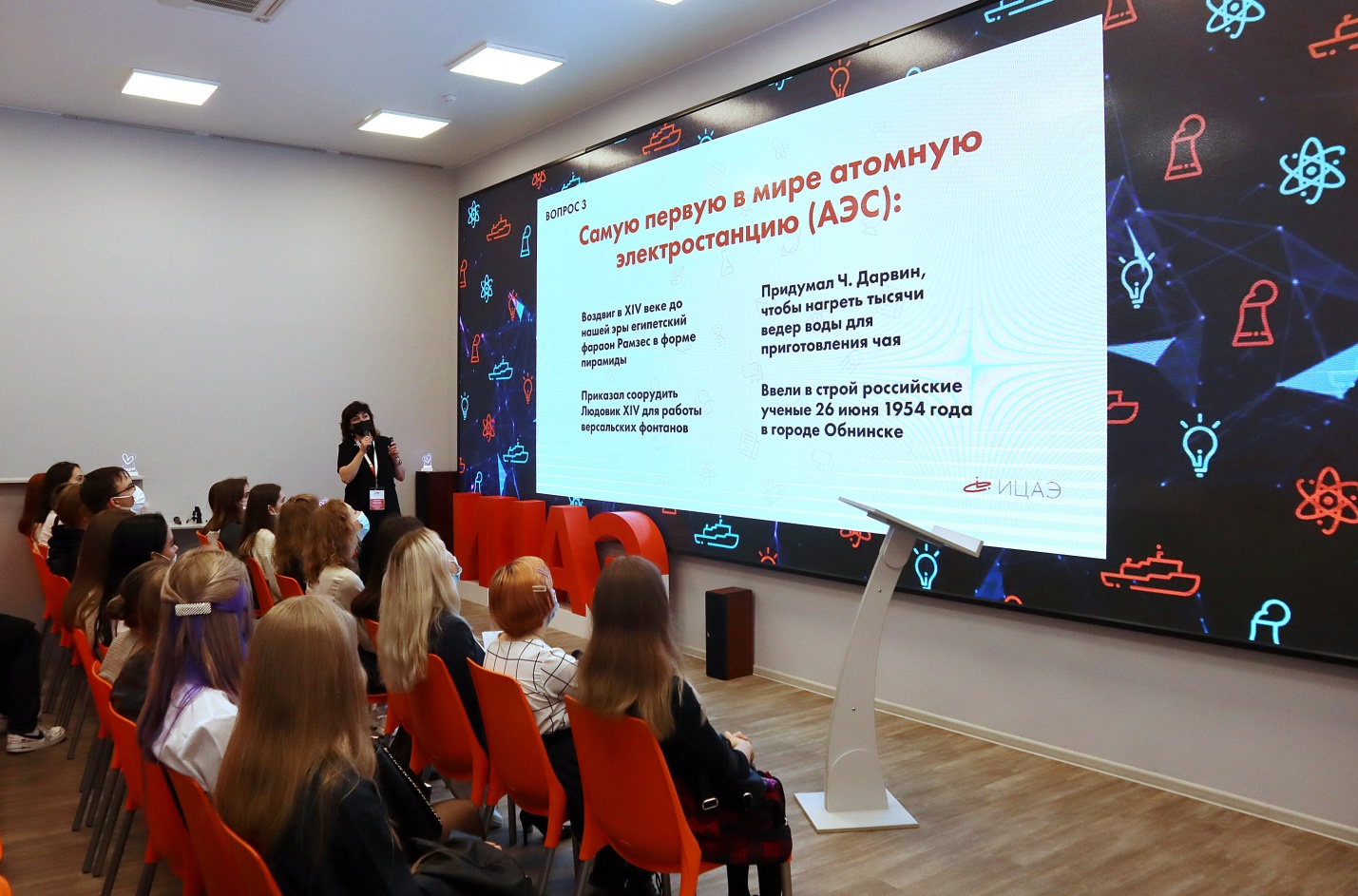 